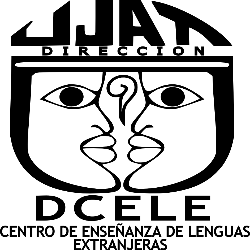 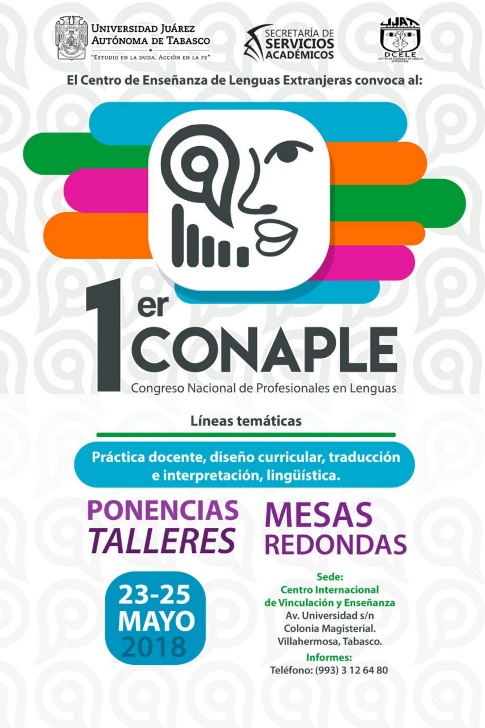 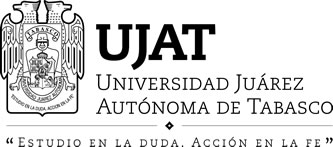 Descripción de propuestas para talleres breves (Máximo 5 páginas):Nombre del taller beve: Facilotador (es): Máx. 2Eje temático:Sub-eje temático: Objetivos:Metodología: Descripción del procedimiento: Requerimientos de infraestructura y materiales:Número deseado de participantes (Máximo 26):Bibliografía con las normas APA 6ª edición: 